							Association Pour Une Constituante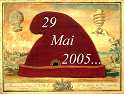 							www.pouruneconstituante.fr					Le Cercle de BourgesComment réinventer la démocratie ?1ere TABLE RONDEMercredi 12 Octobre 2016 - 19 heuresMaison des Associations - Vierzonrue Félix Pyat (ancienne école primaire Langevin-Wallon)"Comment assurer la participation des citoyens 
et une réelle représentation du pays ?"Notre association propose aux citoyens d'exprimer leurs avis et leurs volontés, de se réunir pour dire ou écrire leurs exigences qui seront collectées.Le Cercle de Bourges "Pour une Constituante"
					                          Contact : pouruneconstituante18@gmail.com